Beware of the…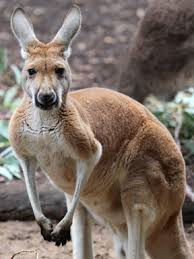 